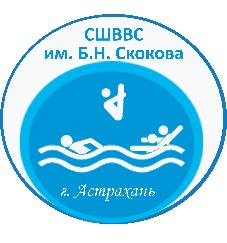 Государственное бюджетное учреждение Астраханской области «Спортивная школа водных видов спорта им. Б.Н. Скокова»414004, г. Астрахань, ул. Красная Набережная, 171г, тел. 47-74-34ПОЛОЖЕНИЕО ПРОВЕДЕНИИ ПЕВЫХ ОТКРЫТЫХ СОРЕВНОВАНИЙ ПО ПРЫЖКАМ В ВОДУ «АСТРАХАНСКИЙ ЛОТОС»АСТРАХАНЬ20171. Цели и задачиСоревнования проводятся с целью:- популяризации и развития прыжков в воду в России;- повышение уровня массовости занимающихся прыжками в воду в городе Астрахани.- повышения спортивного мастерства и выполнение разрядных нормативов в соответствии с ЕВСК.2. Сроки и место проведенияСоревнования проводятся с 5 июля по 9 июля 2017 года в г. Астрахани. День приезда – 5 июля 2017 года, день отъезда – 9 июля 2017 года.3. Требования к участникам и условия их допуска	1. В спортивных соревнованиях участвуют сильнейшие спортсмены субъектов Российской Федерации.	2. К спортивным соревнованиям допускаются спортсмены спортивных сборных команд субъектов Российской Федерации.	3. К участию в личных видах программы спортивных соревнований допускаются спортсмены следующих возрастных групп, имеющих квалификацию не ниже 2 юношеского разряда:	Спортсмены младших возрастных групп имеют право выступать за старшие возрастные группы при условии соответствующей технической подготовленности и при наличии медицинской справки от врача. 4. Принадлежность спортсменов к субъекту Российской Федерации определяется согласно регистрации в паспорте. При временной регистрации в другом регионе - спортсмен должен представить документ о временной регистрации с проживанием не менее 6 месяцев до начала соревнований. 4. Программа соревнованийИндивидуальные прыжки:	- трамплин 1м- трамплина 3м	- вышка (3м, 5м, 7,5м)          - вышка (10м)          - синхронные прыжки трамплин 3 мРасписание соревнований5. Заявки на участие	1. Предварительные заявки на участие в спортивных соревнованиях  должны быть поданы не менее чем за 15 дней до начала соревнований по e-mail: lubov_n@mail.ru 	2. Заявки на участие в спортивных соревнованиях, и иные необходимые документы представляются в комиссию по допуску участников в 1 экземпляре в день приезда.	3. К заявке прилагаются следующие документы на каждого спортсмена:	- паспорт гражданина Российской Федерации или свидетельство о рождении для спортсменов моложе 14 лет;	- зачетная классификационная книжка;	- полис обязательного медицинского страхования;	- договор о страховании (оригинал).	4. Судьи, обслуживающие соревнования, представляют в комиссию по допуску участников следующие документы: 	- копию паспорта гражданина Российской Федерации;	- копию страхового свидетельства государственного пенсионного страхования;	- удостоверение спортивного судьи.	Участники, нарушившие порядок и сроки подачи заявок и не представившие документы в мандатную комиссию в полном объеме, к соревнованиям не допускаются.6. Условия подведения итогов	1. В личных видах программы спортивных соревнований победители и призеры определяются по наибольшей сумме баллов.2. Итоговые результаты (протоколы) и отчеты на бумажном носителе представляются представителям команд в последний день соревнований.7. Обеспечение безопасностиВ целях обеспечения безопасности спортсменов и зрителей, соревнования проводятся в соответствии с:              - Постановлением Правительства Российской Федерации от 06.03.2015 года № 202 «Об утверждении требований к антитеррористической защищенности объектов спорта и формы паспорта безопасности объектов спорта».             - Правилами обеспечения безопасности при проведении официальных спортивных мероприятий, утвержденных постановлением Правительства РФ от 18.04.2014 г. № 353.              Обеспечение безопасности при проведении соревнований возлагается на организаторов, в соответствии с Планом мероприятий по обеспечению общественного порядка и общественной безопасности на объекте спорта при проведении официальных спортивных соревнований.8. Награждение победителей и призеров	1. Участники, занявшие 1 места в личных видах программы спортивных соревнований, награждаются дипломами, медалями и кубками проводящей организации.	2. Участники, занявшие 2-3 места, награждаются дипломами и медалями соответствующих степеней проводящей организации.9. Условия финансированияРасходы, связанные с предоставлением спортивного сооружения (бассейн) в рамках государственного задания для ГАУ АО «СК Звездный». Расходы, связанные с оплатой скорой специализированной медицинской помощи, услуг врача ОВФД, производятся за счет средств, выделенных в рамках государственного задания ГАУ АО «Центр развития спортивной инфраструктуры».Расходы на приобретение наградной атрибутики:•	грамоты - за счет средств министерства физической культуры и спорта Астраханской области;  •	медали, кубки, подарки - за счет внебюджетных средств ГБУ АО СШВВС им. Б.Н. Скокова». Размер стартового взноса составляет 500 рублей для одного участника соревнований.Проезд, проживание и питание спортсменов и представителей, за счет командирующих организаций.10. Иные условия    Во исполнение Федерального закона от 04.12.2007 г.  № 329-ФЗ «О физической культуре и спорте Российской Федерации» при проведении соревнования установлены:Требования о запрете на противоправные влияния на результаты спортивного соревнования.Требования о запрете на участия в азартных играх в букмекерских конторах и тотализаторах путем заключения пари на спортивные соревнования в соответствии с требованиями, установленными пунктом 3 части 4 статьи 26.2 Федеральным законом от 04.12.2007 г.  № 329-ФЗ «О физической культуре и спорте в Российской Федерации».Положение является официальным вызовом на соревнования.Контакты организаторов соревнований: ГБУ АО «СШВВС им Б.Н. Скокова» 24-74-34, 24-06-29; skokov12@mail.ruЛобова Л.С.  8(988) 072-50-76; lubov_n@mail.ruКириллова С.С. 8(906)455-11-10 - директор ГБУ АО «СШВВС им. Б.Н. Скокова». «СОГЛАСОВАНО»Министр физической культурыи спорта Астраханской области______________О.В. Дементьев«___»___________2017 г.«УТВЕРЖДАЮ»Директор ГБУ АО«СШВВС им. Б.Н. Скокова»___________С.С. Кириллова«___»___________2017 г.юноши, девушки(12-13 лет)2004-2005 годов рождениягруппа «С»;юноши, девушки(10-11 лет)2006-2007 годов рождения группа «D».мальчики, девочки 9 лет и моложе (2008 г.р. и моложе)9 лет и моложе (2008 г.р. и моложе)трамплин 1мтрамплин 3мвышка 5м; 7,5м; 10мГруппа «С»:5 прыжков из разных классов 5 прыжков из разных классов 5 прыжков из разных классов юноши5 прыжков из разных классов 5 прыжков из разных классов 5 прыжков из разных классов девушки5 прыжков из разных классов 5 прыжков из разных классов 5 прыжков из разных классов Группа «D»:трамплин 1мтрамплин 3мвышка 3м; 5м; 7,5м; 10мюноши4 прыжка из разных классов без ограничения КТ4 прыжка из разных классов без ограничения КТ4 прыжка из разных классов без ограничения КТдевушки4 прыжка из разных классов без ограничения КТ4 прыжка из разных классов без ограничения КТ4 прыжка из разных классов без ограничения КТГруппа «Е»:трамплин 1мтрамплин 3мвышка (3м, 5м; 7,5м)мальчикиПо I юношескому разрядуПо I юношескому разрядуПо I юношескому разрядудевочкиПо I юношескому разрядуПо I юношескому разрядуПо I юношескому разрядуСинхронные прыжки все группыТрамплин 3 метраПо I взрослому разрядуТрамплин 3 метраПо I взрослому разрядуТрамплин 3 метраПо I взрослому разрядуДата,ВремяКлассификация соревнованийКлассификация соревнованийКлассификация соревнованийПол/группаПол/группаВид программыКоддисциплиныКол-вокомпл.медалейКол-вокомпл.медалей5 июля (среда)5 июля (среда)5 июля (среда)5 июля (среда)5 июля (среда)5 июля (среда)5 июля (среда)5 июля (среда)5 июля (среда)5 июля (среда)День приезда, опробование снарядовДень приезда, опробование снарядовДень приезда, опробование снарядовДень приезда, опробование снарядовДень приезда, опробование снарядовДень приезда, опробование снарядовДень приезда, опробование снарядовДень приезда, опробование снарядовДень приезда, опробование снарядовДень приезда, опробование снарядов10:00-16:3010:00-16:30Мандатная комиссия.Мандатная комиссия.Мандатная комиссия.Мандатная комиссия.Мандатная комиссия.Мандатная комиссия.Мандатная комиссия.Мандатная комиссия.14:00-18:0014:00-18:00Опробование снарядовОпробование снарядовОпробование снарядовОпробование снарядовОпробование снарядовОпробование снарядовОпробование снарядовОпробование снарядов18:0018:00Техническое совещание, заседание ГСКТехническое совещание, заседание ГСКТехническое совещание, заседание ГСКТехническое совещание, заседание ГСКТехническое совещание, заседание ГСКТехническое совещание, заседание ГСКТехническое совещание, заседание ГСКТехническое совещание, заседание ГСК6 июля(четверг)6 июля(четверг)6 июля(четверг)6 июля(четверг)6 июля(четверг)6 июля(четверг)6 июля(четверг)6 июля(четверг)6 июля(четверг)6 июля(четверг)9:00ФиналФиналФиналФиналмальчики Евышка (3м; 5м, 7,5м)0390051811Н11ФиналФиналФиналФиналюноши Dвышка (3м; 5м, 7,5м)вышка (10м)0390051811Н0390061611Я1111:00ФиналФиналФиналФиналдевушки Страмплин 3м0390031611Я11ФиналФиналФиналФиналюноши Страмплин 3м0390031611Я1113:00ФиналФиналФиналФиналдевушки Dтрамплин 1м0390011811Я11ФиналФиналФиналФиналдевочки Етрамплин 1м0390011811Я1112:00Церемония открытия соревнований.Церемония открытия соревнований.Церемония открытия соревнований.Церемония открытия соревнований.Церемония открытия соревнований.Церемония открытия соревнований.Церемония открытия соревнований.Церемония открытия соревнований.Церемония открытия соревнований.7 июля (пятница)7 июля (пятница)7 июля (пятница)7 июля (пятница)7 июля (пятница)7 июля (пятница)7 июля (пятница)7 июля (пятница)7 июля (пятница)7 июля (пятница)9:00ФиналФиналюноши Сюноши Сюноши Свышка (5м, 7,5м)вышка (10м)0390051811Н0390061611Я0390051811Н0390061611Я1ФиналФиналдевушки Сдевушки Сдевушки Свышка (5м, 7,5м)вышка (10м)0390051811Н0390061611Я0390051811Н0390061611Я111:00ФиналФиналмальчики Емальчики Емальчики Етрамплин 3м  0390031611Я  0390031611Я    1ФиналФиналюноши Dюноши Dюноши Dтрамплин 3м0390031611Я0390031611Я113:00ФиналФиналдевочки Едевочки Едевочки Евышка (3м, 5м, 7,5м)0390051811H0390051811H1финал финал девушки Dдевушки Dдевушки Dвышка (3м, 5м, 7,5м)вышка (10м)0390051811H0390061611Я0390051811H0390061611Я18 июля (суббота)8 июля (суббота)8 июля (суббота)8 июля (суббота)8 июля (суббота)8 июля (суббота)8 июля (суббота)8 июля (суббота)8 июля (суббота)8 июля (суббота)9:00ФиналФиналдевушки Dдевушки Dдевушки Dтрамплин 3м0390031611Я0390031611Я1ФиналФиналдевочки Едевочки Едевочки Етрамплин 3м0390031611Я0390031611Я111:00ФиналФиналюноши Сюноши Сюноши Страмплин 1м0390011811Я0390011811Я1ФиналФиналдевушки Сдевушки Сдевушки Страмплин 1м0390011811Я0390011811Я113:00ФиналФиналмальчики Емальчики Емальчики Етрамплин 1м  0390011811Я  0390011811Я    1ФиналФиналмальчики Dмальчики Dмальчики Dтрамплин 1м0390011811Я0390011811Я115:00Финал синхронФинал синхронмальчики, девочки Е и Дмальчики, девочки Е и Дмальчики, девочки Е и ДТрамплин 3 м0390041611Я0390041611Я216:00Финал синхрон Финал синхрон Мальчики, девочки Д и С Мальчики, девочки Д и С Мальчики, девочки Д и С Трамплин 3 м0390041611Я0390041611Я2              Заседание тренерского совета               Заседание тренерского совета               Заседание тренерского совета               Заседание тренерского совета               Заседание тренерского совета               Заседание тренерского совета               Заседание тренерского совета               Заседание тренерского совета               Заседание тренерского совета               Заседание тренерского совета 9 июля (воскресенье)9 июля (воскресенье)9 июля (воскресенье)9 июля (воскресенье)9 июля (воскресенье)9 июля (воскресенье)9 июля (воскресенье)9 июля (воскресенье)9 июля (воскресенье)День отъезда День отъезда День отъезда День отъезда День отъезда День отъезда День отъезда День отъезда День отъезда 